МИНИСТЕРСТВО ОБРАЗОВАНИЯ И НАУКИЛУГАНСКОЙ НАРОДНОЙ РЕСПУБЛИКИГОСУДАРСТВЕННОЕ ОБРАЗОВАТЕЛЬНОЕ УЧРЕЖДЕНИЕ СРЕДНЕГО ПРОФЕССИОНАЛЬНОГО ОБРАЗОВАНИЯЛУГАНСКОЙ НАРОДНОЙ РЕСПУБЛИКИ«АНТРАЦИТОВСКИЙ КОЛЛЕДЖ ИНФОРМАЦИОННЫХ ТЕХНОЛОГИЙ И ЭКОНОМИКИ»ЗАДАНИЕ для проведения олимпиады по дисциплине ИнформатикаАнтрацит2021Задание А. Кодирование информации. Обработка графической информации (12 баллов).Дана кодовая таблица флажковой азбуки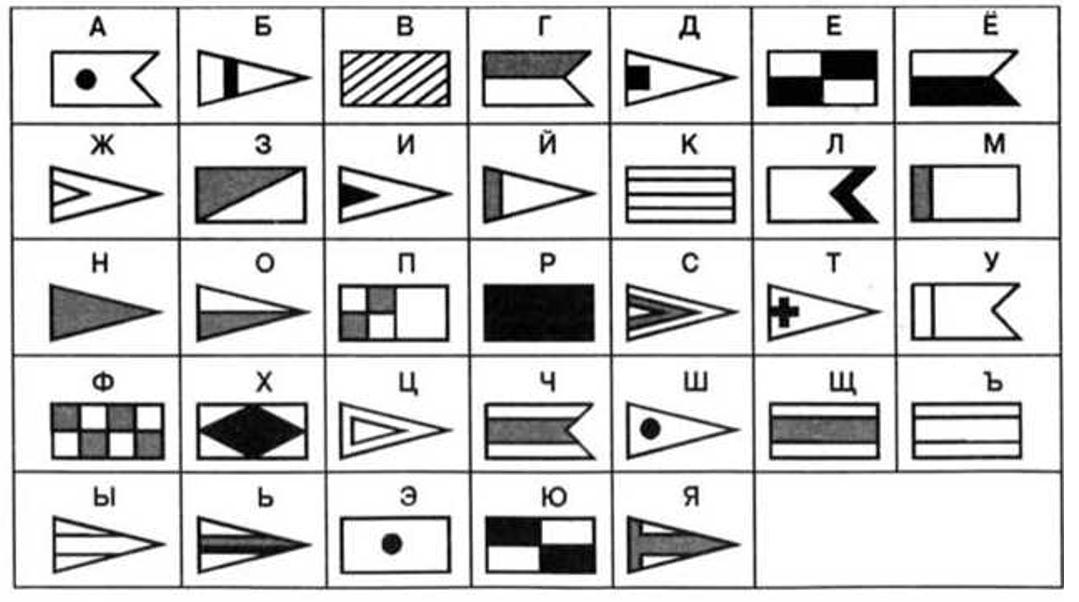 А1) (4б) Расшифруйте сообщение: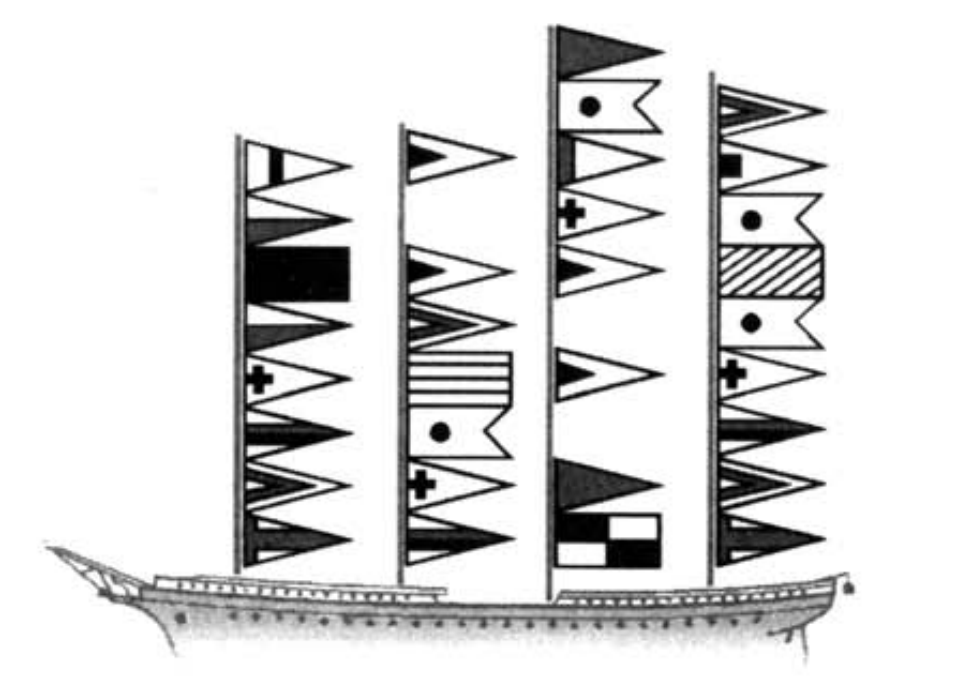 А2) (4б) С помощью флажковой азбуки запишите свое имя и фамилию.А3) (4б) С помощью флажковой азбуки зашифруйте фразу «Учение да труд к славе ведут».Задания А2 и А3 выполнить с помощью программы Paint (также можно использовать программу «Ножницы»). Отдельные слова, за исключением союзов и предлогов, должны размещаться на отдельных флагштоках, союзы и предлоги – через интервал (см. задание А1).Задание В. Системы счисления. Измерение информации (16 баллов)В1) (5б) Сообщение занимает 3 страницы по 25 строк. В каждой строке записано по 60 символов. Сколько символов в использованном алфавите, если все сообщение содержит 1125 байт?В2) (5б) Для записи сообщения использовался 64-символьный алфавит. Каждая страница содержит 30 строк. Все сообщение содержит 8775 байт информации и занимает 6 страниц. Сколько символов в строке?В3) (6б) В некоторой системе счисления цифры имеют форму различных геометрических фигур. На рисунке ниже приведены некоторые числа, записанные в этой системе счисления: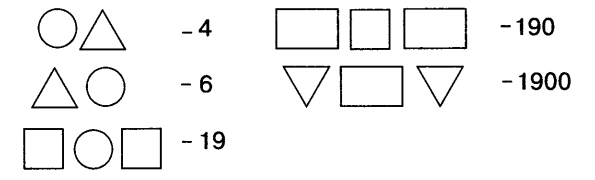 Какому числу соответствует следующая запись: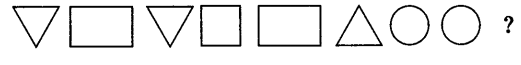 Задание С. Логическая информация (22 балла)С1) (6б) Виктор, Роман, Леонид и Сергей заняли на олимпиаде по физике четыре первых места. Когда их спросили о распределении мест, они дали три таких ответа:1)	Сергей — первый, Роман — второй;2)	Сергей — второй, Виктор — третий;3)	Леонид — второй, Виктор — четвертый.Известно, что в каждом ответе только одно утверждение истинно. Как распределились места?С2) (8б) Дана логическая схема. Построить соответствующее ей логическое выражение.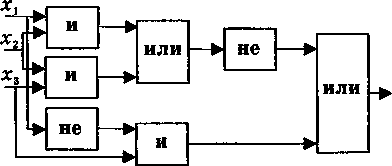 Вычислить значение выражения для:а)	х1 = х2 = х3 = 1;б)	х1 = х2 = х3 = 0;в)	х1 = 0, х3 = 1 и любых значений х2С3) (8б) Упростить полученное в задании С1 логическое выражение и построить для него новую логическую схему.